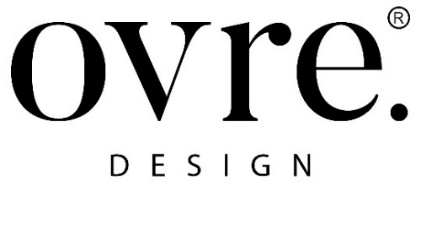 ovre.design® VAL DI SOGNO HOTEL IN MALCESINE A new collaboration between the architectural studio ovre.design® and the Val di Sogno Hotel on Lake Garda began when the client commissioned Giulia Delpiano and Corrado Conti to design original lake view rooms. A few years later, their partnership is still ongoing, and lead to redesigning the common areas as well as rooms and suites. What the client was looking for was a clearly identified style – the one of ovre.design®.Making the guests feel at home was the key point of the project. To do that, the interiors were conceived to create a cozy atmosphere in which couples could meet their ideal vacation goals in an adult only accommodation. With an exceptional view on Lake Garda, the four-star Val di Sogno Hotel consists of thirty-six 20m2 rooms, and 70 m2 suites. All of them benefit from breath-taking views on the lake in addition to the elegant style created for an intimate interior. In the common areas, ovre.design® recreated the reception by designing a new layout thanks to which the lake is directly visible when entering the hotel. The hall was studied in detail with a welcome desk, elegant poufs, and velvet armchairs – all elements of a comfortable and elegant interior. The office area has been transformed into a design display that includes a selection of items created by ovre.design®, in collaboration with leading companies and specialized local craftsmen.In the first phase, ovre.design® focused on the rooms, selecting the most adequate pieces of furniture to decorate them. With the initial design in mind, they then studied all the details for harmonious interiors. Appreciating the unique style created, the client requested further design and re-styling, building a long-lasting partnership with the Studio. Among these, the fascinating Splendid Junior Suite that features large spaces with an elegant design. The uniqueness of this suite lies in the color chosen that blends perfectly with the rest of the hotel, mimicking the shades of the sky and lake. In The Blue Pearl, the retro-chic style gives a strong personality to the room, expressing a tribute to the iconic Italian design with a touch of European modernism. Lovely Nest, on the other hand, is characterized by warm tones that represent the ideal romantic hideout.  The refined details of the furnishings blend effortlessly with the large windows that offer a splendid lake view. Each room and each suite bare their own distinct identity. That is the accomplishment of ovre.design®’s creativity – designing authentic atmospheres enriched by minimalistic details. Every piece of furniture was carefully custom designed, from the bedside tables, headboard, or the desk, to the luggage racks.  Another iconic piece is the round edged Smeg refrigerator, elegantly inserted in a wide console with a round NANA mirror. The uniqueness here lies in the multiple uses such as coffee tables that can also serve as poufs. The colors were chosen specifically to capture light, recalling the natural colors of the surrounding area. In all the rooms, the guests can fully enjoy a complete immersion of natural elements with the lake water and clear-blue sky.Concerning the bar, it was redesigned on a pre-existing structure, starting with the furniture, the upholstery and textiles, focusing on customization for a greater comfort. Over time, ovre.design® also dealt with the outdoors, with a Corten gate that immediately set a welcoming atmosphere to the hotel. Valorizing the hotel while offering an authentic wellness experience always remained the number one priority form the start, all the way through to the three additional suites included in 2022.Overall, through this project, ovre.design® proved its worth with high quality, entirely customized aesthetic design, always combining functionality and comfort. ovre.design®.  Via dell'Abbadessa 10, Reggio Emilia Italy  www.ovredesign.com  OGS PR and Communication  Via Koristka 3, Milan | Italy ph. +39 02 3450610 info@ogscommunication.com  www.ogscommunication.com 